
FORSLAG TIL ÅRSMØTET 

Innkommet forslag til årsmøtet
Fra Hovedstyret i FOSSUM IF; 

Hovedstyret ber årsmøtet om fullmakt til å ta opp et rammelån oppad til kr 350.000. Lånet skal nedbetales over 5 år, og har en svært gunstig fast rente på 0 %. 
Prosjektdokumentasjon vil bli lagt ut mandag 8.juni kl 22.00. 

Hovedstyret støtter forslaget. Med vennlig hilsen 
Norges fremste UTE-Idrettslag 2020 

På vegne av Hovedstyret i FOSSUM IF, 



Tone Malm Meinich Hvam 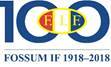 Daglig leder
FOSSUM Idrettsforening
Mob: 412 46 312 Mail: tone@fossumif.no